 AGENȚIA NAȚIONALĂ PENTRU SIGURANȚA ALIMENTELOR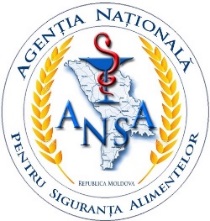      COMISIA DE CONCURSmun. Chișinău, str. M. Kogălniceanu 63Lista candidaților  admiși  la proba scrisă, la concursul  pentru ocuparea funcției publice vacante de:             Specialist principal, Direcția resurse umane.01.09.2022Nr. d/oNume, PrenumeComentarii1.BALICA DorinLINGA IrinaVĂDĂNESCU AnaPARCEVSCHII NicolaeCOROPCEAN SergheiABABII VitalieProba scrisă  va avea loc la data de 06.09.2022,  ora 09:00, ANSA,                   str. Mihail Kogălniceanu, 63, bir. 307, et.III, sala de ședințe.